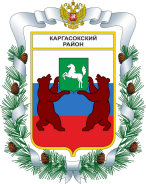 МУНИЦИПАЛЬНОЕ ОБРАЗОВАНИЕ «Каргасокский район»ТОМСКАЯ ОБЛАСТЬДУМА КАРГАСОКСКОГО РАЙОНА   Расссмотрев протокол от 30.09.2014 года заседания конкурсной комиссии, утвержденной решением Молодежного парламента Каргасокского района от 11.08.2014 года № 7 « Об объявлении дополнительного конкурса по формированию состава Молодежного парламента Каргасокского района взамен выбывших членов Молодежного парламента» и решение Молодежного парламента от 04.08.2014 года № 6 «Об исключении из членов Молодежного парламента»,Дума Каргасокского района РЕШИЛА:Глава Каргасокского района                                                                                  А.П. АщеуловРЕШЕНИЕРЕШЕНИЕРЕШЕНИЕ29.10.2013     №  308с. Каргасокс. КаргасокО дополнительных выборах членовМолодежного парламента                                                                       Признать полномочия членов Молодежного парламента:Агеевой АлександрыНесветайло АлёныСыркиной ОлесиГришаевой СветланыСиталовой ТатьяныТипсина СавелияСухинина ВячеславаКулика ОлегаСчитать утратившими полномочия членов Молодежного парламента:Киршиной ИриныКадетовой ТатьяныГавриловой ЯныБелоноговой АлиныКолочевой ОлесиКачурина НиколаяАфанасьевой КсенииТипсиной Алёны        3. Настоящее решение опубликовать в порядке предусмотренном ст. 42 Устава муниципального образования "Каргасокский район",утвержденного решением Думы Каргасокского района от 17.04.2013 № 195 "Об утверждении Устава муниципального образования "Каргасокский район"      Признать полномочия членов Молодежного парламента:Агеевой АлександрыНесветайло АлёныСыркиной ОлесиГришаевой СветланыСиталовой ТатьяныТипсина СавелияСухинина ВячеславаКулика ОлегаСчитать утратившими полномочия членов Молодежного парламента:Киршиной ИриныКадетовой ТатьяныГавриловой ЯныБелоноговой АлиныКолочевой ОлесиКачурина НиколаяАфанасьевой КсенииТипсиной Алёны        3. Настоящее решение опубликовать в порядке предусмотренном ст. 42 Устава муниципального образования "Каргасокский район",утвержденного решением Думы Каргасокского района от 17.04.2013 № 195 "Об утверждении Устава муниципального образования "Каргасокский район"      Признать полномочия членов Молодежного парламента:Агеевой АлександрыНесветайло АлёныСыркиной ОлесиГришаевой СветланыСиталовой ТатьяныТипсина СавелияСухинина ВячеславаКулика ОлегаСчитать утратившими полномочия членов Молодежного парламента:Киршиной ИриныКадетовой ТатьяныГавриловой ЯныБелоноговой АлиныКолочевой ОлесиКачурина НиколаяАфанасьевой КсенииТипсиной Алёны        3. Настоящее решение опубликовать в порядке предусмотренном ст. 42 Устава муниципального образования "Каргасокский район",утвержденного решением Думы Каргасокского района от 17.04.2013 № 195 "Об утверждении Устава муниципального образования "Каргасокский район"      Председатель ДумыВ.А. Протазов